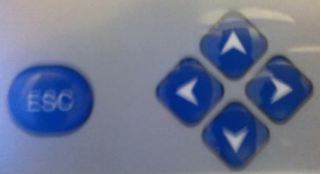 第一、按键说明左键：返回右键：确认上键：向上移动/数值增加下键：向下移动/数值减小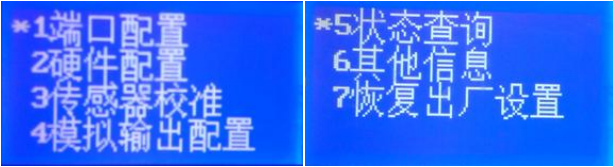 首先，按确认键进入菜单选项（如上图），按上下键选择传感器校准 按确认键进入传感器校准菜单，如下图（校准顺序为 1.温度2.溶解氧3.PH 4.盐度。注：溶解氧、PH、盐度校准之前先校准温度）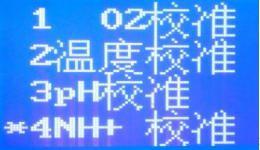 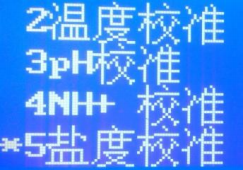 温度校准在传感器校准菜单按上下键选择温度校准按确认键进入校准界面。按上下键选择探头当前感知温度，待电压稳定后按确认键确认，校准结束按返回键返回主界面。溶解氧校准在传感器校准菜单，按上下键选O2校准按确认键进入校准界面。把探头放在空气当中，根据空气溶氧校准表中当前温度所在的溶氧度数，按上下键调到当前溶解度，待电压稳定后按确认键确定校准值，校准结束，按返回键返回主界面。第四、PH校准在传感器校准菜单选项上按上下键选择PH校准（两种方法：PH偏移设置和PH两点校准） 1.选择PH偏移设置 ，通过偏移设置来修正当前PH值，每增加110个单位减少1个PH值。2.PH两点校准需要标准液体（4和9.18）来校准PH值，首先把PH探头置入9.18标准液体中待电压稳定后按确认键，其次把PH探头置入4标准液体中待电压稳定后按确认键确认，校准结束，按返回键返回主界面。盐度校准在传感器校准菜单选项上按上下键选择盐度校准，再选择盐度一点校准，进入校准界面，把探头放入已知盐度液体里，按上下键选择对应盐度，待电压稳定后按确认键确定校准，校准结束，按返回键返回主界面。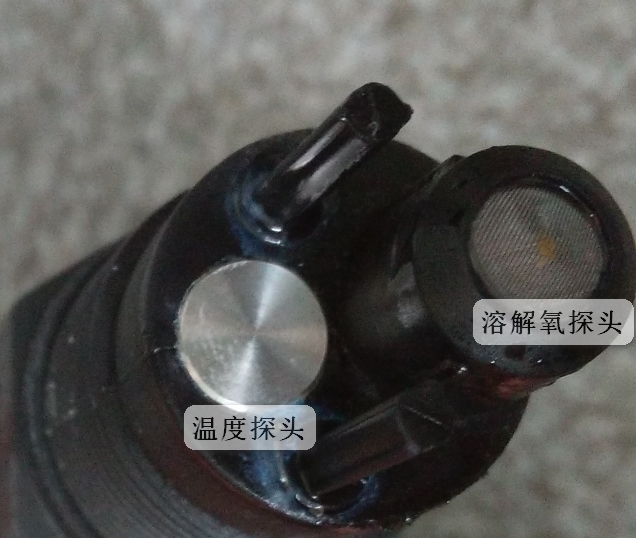 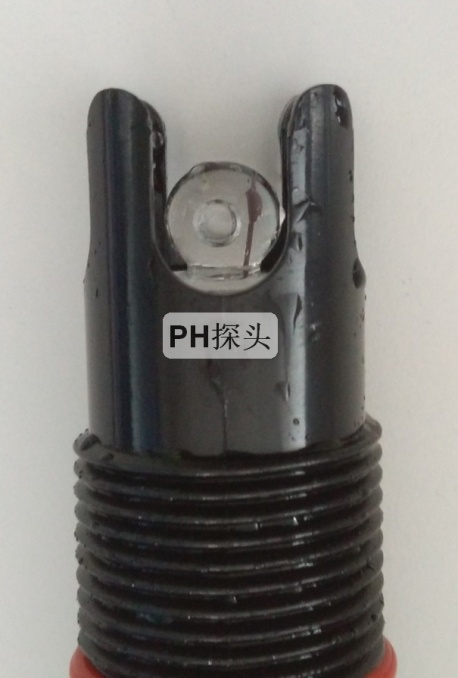 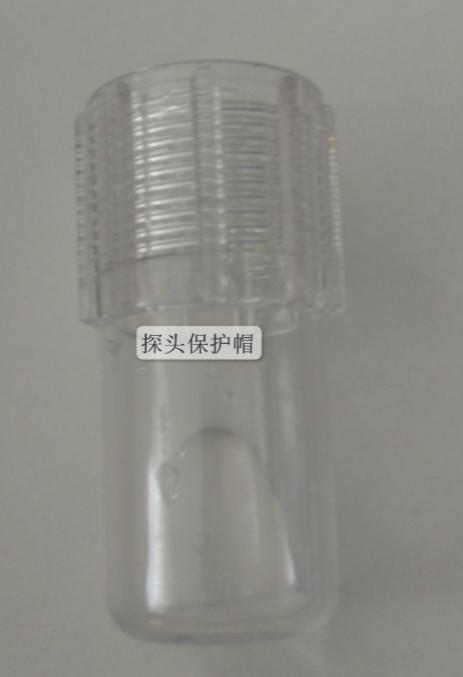 校准事项：1.校准时先拧下探头保护帽，探头需垂直向下放置，否则可能造成数据不稳。2.温度校准时，可以放到已知液体温度或者已知空气温度当中（用温度计测量出当前温度值）3.溶解氧校准时，如果可以测量出液体溶解氧数值，可以直接把溶解氧探头放入该液体中校准。4.PH校准建议采用偏移校准法，测量出已知液体PH数值，通过改变校准界面的数值来改变当前设备PH值。注意：电极的存放当现场较长时间断水或仪器较长时间不使用时，应及时取出探头，套上保护套并且保护套要填充一部分液体，以减少探头电解液干涸。仪器的使用1.在使用中探头应当轻拿轻放，避免磕碰。2.在室外使用时，仪器本身应当垂直安装避免进水以及GSM数据上传模块防水保护，包括电信卡和接线端子部分。3.在车间、池塘换水时，应先将探头拿出避免沉入泥里堵塞探头。4.在使用中最容易发生膜的堵塞，造成测量不稳定、不准确。例如泥、藻类物质等，应用软纸小心搽去。5.为保证设备正常使用，站房选址应远离强电、磁场、震动等干扰源，环境温度、湿度、粉尘等是否符合要求。6.现场水质自动分析仪与数据采集传输仪的电缆连接应可靠稳定，并尽量缩短信号传输距离，减少信号损失7.测量单元宜设置成可随水面的涨落而上下移动的形式。可考虑采用简易方式，设置浮标体，将传感器固定于浮标体，浮标随水位上下移动，在水位大幅下降情况下，传感器可能落入池底，严重污染或干涸损坏，测量数值严重偏差。采用此安装方式，应加强对设备检查和维护，保障设备运行正常状态。8.设备需要定期进行探头污渍清理（详见盐度，溶解氧电极使用注意事项），并且在不使用的时候要保持探测器探头湿润常见问题及解决方法：传感器显示数值为0需要重新校准传感器，如果依然为0则需要检查对应线路是否松动，若有松动请重新连接。2、传感器显示数值为20将传感器轻轻摇晃并保持探头竖直向下，若还为20可恢复出厂设置（联系厂家索要恢复密码），重新校准即可。3、不传输数据如果手机端或pc端无法接收到实时数据，先检查无线数据采集终端线路是否松动，在检查模块内无线网卡是否松动，若有松动可在断电后将松动处连接好，再将机器重新启动。